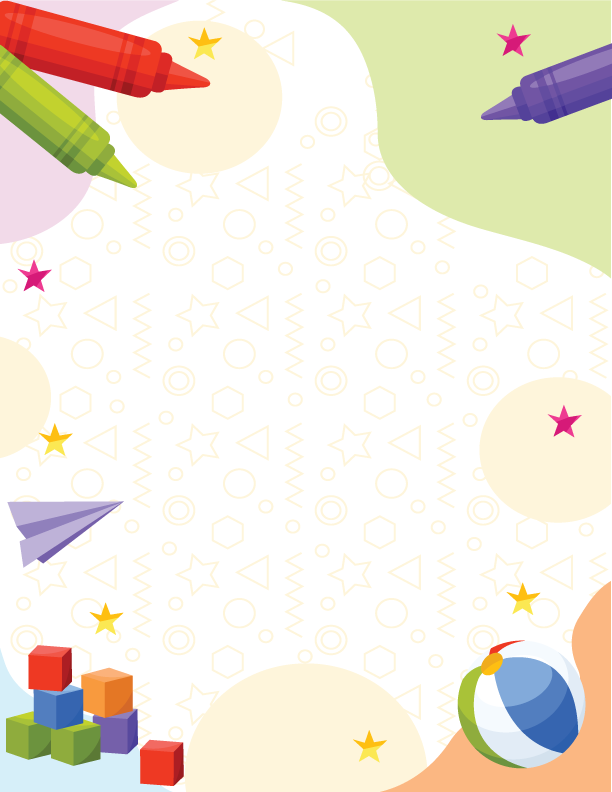 [Daycare Logo][Daycare Name]Employee Handbook A simple guide to employeesEffective Date: 1. WELCOME MESSAGEDear [Daycare Name] Team, Welcome to our daycare family! We are delighted to have you join our team and contribute to the nurturing and development of the children in our care. This Employee Handbook has been created to provide you with important information about our policies, procedures, and expectations.At [Daycare Name], we strive to create a safe, supportive, and inclusive environment where every child feels loved, valued, and encouraged to reach their full potential. As an employee, you play a vital role in realizing this vision, and we appreciate your dedication to the well-being of our children.We encourage you to read this handbook thoroughly and familiarize yourself with its contents. Should you have any questions or need further clarification, please don't hesitate to reach out to your supervisor or the Human Resources department. Thank you for choosing to be a part of our daycare team. Together, we can make a positive difference in the lives of the children and families we serve.Warm regards,[Your Name][Your Position/Title][Daycare Name] 2. MISSION AND PHILOSOPHYAt [Daycare Name], our mission is to provide a safe, nurturing, and stimulating environment that promotes the holistic development of each child. We believe in:Fostering a love for learning and exploration.Embracing diversity and promoting inclusivity.Encouraging creativity, critical thinking, and problem-solving skills.Building positive relationships and social skills.Instilling values of kindness, respect, and empathy.Collaborating with parents and families to support children's growth.We are committed to upholding our mission and philosophy in all aspects of our daycare operations, and we expect all employees to share and embody these values. 3. EMPLOYMENT POLICIES3.1 Equal Opportunity Employment[Daycare Name] is an equal opportunity employer and prohibits discrimination or harassment based on race, color, religion, sex, sexual orientation, gender identity or expression, national origin, age, disability, or any other protected characteristic as outlined by applicable laws. We are committed to providing a work environment that is free from discrimination, and all employment decisions, including hiring, promotion, and termination, will be based on merit, qualifications, and business needs.3.2 Anti-Discrimination and HarassmentWe maintain a zero-tolerance policy regarding discrimination, harassment, and retaliation. Employees are expected to treat one another with respect, dignity, and professionalism. Any form of discrimination or harassment, including verbal, written, physical, or visual, is strictly prohibited. If you experience or witness any such behavior, promptly report it to your supervisor or the Human Resources department.3.3 Code of ConductAs an employee of [Daycare Name], you are expected to adhere to the highest standards of professional conduct. This includes:Treating children, parents, colleagues, and visitors with respect and kindness.Maintaining confidentiality regarding sensitive information related to children, families, and colleagues.Complying with all applicable laws, regulations, and licensing requirements.Avoiding conflicts of interest and refraining from engaging in activities that may compromise your professional judgment or integrity.Adhering to daycare policies, procedures, and guidelines.Violation of the code of conduct may result in disciplinary action, up to and including termination of employment. 3.4 Attendance and PunctualityRegular attendance and punctuality are essential for the smooth operation of our daycare. You are expected to arrive on time for your scheduled shifts and promptly notify your supervisor in case of any absences or delays. Excessive absenteeism or tardiness may result in disciplinary action. 3.5 Dress CodeMaintaining a professional appearance is important in creating a positive impression on parents and visitors. The dress code at [Daycare Name] is business casual attire. Employees are expected to dress neatly and appropriately for their roles, ensuring that their clothing is clean, modest, and suitable for a childcare environment. Examples of appropriate attire include slacks or skirts with blouses, collared shirts, or sweaters. Open-toed shoes, sandals, and flip-flops are not permitted for safety reasons. Please note that certain positions or activities may require specific dress requirements, such as wearing closed-toe shoes or wearing protective gear during outdoor activities. Your supervisor will provide additional guidance if such requirements apply to your role.3.6 Personal Belongings and ValuablesWhile we strive to maintain a secure environment, [Daycare Name] is not responsible for the loss or theft of personal belongings. We recommend that employees limit the items they bring to work to essential items only. Personal belongings should be kept in designated areas or lockers provided by the daycare.3.7 Social Media and Internet UsageAs an employee of [Daycare Name], it is important to exercise caution and professionalism when using social media platforms and the internet. Refrain from posting any content that could reflect negatively on the daycare or compromise the privacy and confidentiality of children, families, or colleagues. Additionally, avoid engaging in online discussions or behaviors that may be considered offensive, discriminatory, or harmful to the reputation of [Daycare Name].3.8 Confidentiality and PrivacyMaintaining the confidentiality and privacy of children and families is of utmost importance. You are expected to handle all personal and sensitive information with the highest level of confidentiality. Do not disclose or discuss any information about children, families, or colleagues outside of work, unless required by law or authorized by the daycare. Additionally, do not access or share any confidential or sensitive information without proper authorization. This includes electronic files, documents, or any other materials related to the daycare's operations. Remember that confidentiality extends beyond the workplace, and it is crucial to maintain discretion and professionalism when interacting with children and families in public settings.4. EMPLOYMENT PRACTICES4.1 Hiring ProcessOur hiring process is designed to select qualified candidates who align with our mission, philosophy, and values. The process typically involves applying, participating in an interview, and providing relevant references. Background checks and verifications of qualifications may also be conducted as part of the hiring process.4.2 Probationary PeriodUpon hiring, new employees may undergo a probationary period to assess their suitability for the position and ensure a good fit within the daycare. During this period, employees will receive training, guidance, and feedback to support their professional development. At the end of the probationary period, the employee's performance will be evaluated to determine continued employment.4.3 Training and Development[Daycare Name] is committed to supporting the ongoing professional development of its employees. We provide training opportunities to enhance skills and knowledge related to childcare, child development, safety procedures, and other relevant areas. Employees are encouraged to participate actively in training programs and seek opportunities for personal and professional growth.4.4 Performance EvaluationRegular performance evaluations are conducted to assess employee performance, provide constructive feedback, and identify areas for improvement. Performance evaluations may include self-assessments, supervisor evaluations, and feedback from colleagues and parents. These evaluations serve as a basis for recognizing achievements, setting goals, and planning professional development.4.5 Promotion and TransferOpportunities for promotion or transfer within [Daycare Name] may become available based on business needs and individual qualifications. Promotion and transfer decisions will be made based on merit, qualifications, and performance.4.6 Grievance Procedure[Daycare Name] encourages open communication and aims to address any concerns or grievances that employees may have promptly and fairly. If you have a work-related grievance, please follow the designated grievance procedure outlined below:Step 1: Informal Resolution - Whenever possible, we encourage employees to resolve concerns or grievances informally by discussing the matter with their immediate supervisor. The supervisor will work with the employee to address the issue and find a satisfactory resolution.Step 2: Formal Grievance - If the concern remains unresolved after discussing it with the supervisor, the employee may submit a formal written grievance to the Human Resources department. The written grievance should outline the nature of the concern, any relevant facts or incidents, and the desired outcome. The Human Resources department will conduct a thorough investigation and strive to resolve the grievance in a fair and timely manner.Step 3: Appeal Process - If the employee is not satisfied with the resolution provided by the Human Resources department, they may request an appeal. The appeal should be submitted in writing and addressed to the appropriate level of management, as specified in the grievance procedure. The management team will review the appeal and provide a final decision. Please note that all grievance-related discussions and investigations will be treated confidentially to the extent possible, while still allowing for a thorough and fair review of the matter.4.7 Termination of EmploymentTermination of employment may occur due to various reasons, including but not limited to resignation, dismissal for cause, or the completion of a contract term. [Daycare Name] reserves the right to terminate employment for reasons such as poor performance, misconduct, violation of policies, or other legitimate business reasons. 5. COMPENSATION AND BENEFITS5.1 Pay Structure and Payment ScheduleThe specific details of the pay structure and payment schedule will be communicated to employees individually. Employees will receive compensation for their work in accordance with applicable laws and regulations. Payment is typically made through direct deposit or other designated methods. 5.2 Overtime and Leave PoliciesOvertime compensation will be provided in accordance with applicable labor laws and regulations. Employees should consult with their supervisors or the Human Resources department regarding overtime eligibility and procedures.Leave policies, including vacation, sick leave, and other types of leave, will be outlined in a separate document provided to employees. It is important to follow the established procedures for requesting and documenting leave.5.3 Holidays and Vacation[Daycare Name] recognizes and observes certain holidays throughout the year. The specific holidays and related policies will be communicated to employees. Vacation leave may be granted based on factors such as seniority, operational requirements, and staffing considerations. Employees should submit vacation leave requests in advance, following the designated procedures.5.4 Insurance and Retirement Benefits[Daycare Name] may offer insurance and retirement benefits as part of the employee compensation package. The details of these benefits, including eligibility criteria, coverage, and enrollment procedures, will be provided separately to eligible employees.5.5 Professional Development Opportunities[Daycare Name] encourages and supports professional development for its employees. Opportunities for professional growth, such as attending conferences, workshops, or training programs, may be available. Employees are encouraged to discuss their professional development goals with their supervisors or the Human Resources department.6. HEALTH AND SAFETY6.1 Workplace Safety[Daycare Name] is committed to providing a safe and healthy work environment for all employees. It is important that employees adhere to safety protocols, guidelines, and procedures to prevent accidents, injuries, and occupational hazards. Regular safety training and drills may be conducted to ensure preparedness and compliance with safety standards.6.2 Emergency ProceduresIn the event of an emergency, employees should be familiar with the daycare's emergency procedures. This includes procedures for evacuations, lockdowns, medical emergencies, natural disasters, and other potential incidents. Emergency contact information and evacuation routes will be prominently displayed throughout the facility. 6.3 Illness and Injury ReportingEmployees are required to report any illness or injury that occurs while on duty to their immediate supervisor as soon as possible. Prompt reporting is necessary to ensure appropriate medical attention and documentation. Employees should also follow any established procedures for obtaining medical treatment or filing workers' compensation claims, if applicable. 6.4 Medication AdministrationIf employees are authorized and trained to administer medication to children, they must strictly adhere to the daycare's medication administration policies and procedures. This includes following proper dosage instructions, maintaining accurate records, and ensuring the safety and confidentiality of medication storage. 6.5 Child Protection and Abuse PreventionAt [Daycare Name], we are committed to providing a safe and secure environment for children. All employees have a legal and ethical responsibility to protect children from abuse, neglect, or harm. Any suspicions or reports of child abuse or neglect must be immediately reported to the designated authorities as mandated by law. Employees should familiarize themselves with the daycare's child protection policies and procedures for reporting any concerns or suspicions.6.6 Allergies and Special NeedsWe recognize the importance of accommodating children with allergies, medical conditions, or special needs. Employees will receive training and guidelines on managing allergies, administering medication, and supporting children with special requirements. It is vital for employees to follow these guidelines and communicate any relevant information to the appropriate staff members.7. PARENT COMMUNICATION AND COLLABORATION7.1 Parent Handbook and PoliciesParents are provided with a handbook that outlines the daycare's policies, procedures, and guidelines. Employees should familiarize themselves with this handbook to ensure consistent communication and collaboration with parents. 7.2 Daily Reports and CommunicationRegular communication with parents is crucial for maintaining a strong partnership. Employees are expected to provide daily reports on a child's activities, meals, rest times, and any significant events or concerns. Communication channels may include written reports, electronic systems, or in-person discussions. Employees should ensure that parents feel informed and involved in their child's daily experiences.7.3 Parent-Teacher ConferencesPeriodic parent-teacher conferences may be scheduled to discuss a child's development, progress, and any specific concerns. Employees should actively participate in these conferences, sharing observations, assessments, and recommendations to support each child's individual needs.7.4 Parent Involvement and Volunteering[Daycare Name] values the active involvement of parents in their child's daycare experience. Employees should encourage and facilitate parent involvement opportunities, such as volunteering for special events or sharing talents and skills with the children. By fostering a strong parent-employee partnership, we enhance the overall quality of care and support for the children.8. CLASSROOM AND CURRICULUM8.1 Age-Appropriate Learning EnvironmentsEach classroom or learning environment at [Daycare Name] is designed to meet the developmental needs of the children within that age group. Employees are responsible for creating and maintaining a safe, engaging, and age-appropriate environment that promotes learning, exploration, and social interaction. 8.2 Curriculum and Lesson PlanningEmployees will follow a curriculum or lesson plan that aligns with the daycare's philosophy and educational goals. Lesson plans should be well-prepared, balanced, and include a variety of activities that stimulate cognitive, physical, social, and emotional development. 8.3 Behavior ManagementEmployees play a crucial role in guiding and promoting positive behavior in children. Behavior management strategies should be based on positive reinforcement, redirection, and setting clear expectations. Employees should communicate behavior-related concerns to parents and collaborate on consistent approaches for supporting children's behavioral growth. 8.4 Learning Assessment and Progress ReportsAssessment of children's learning and development is an ongoing process. Employees may be responsible for observing, documenting, and assessing children's progress based on established guidelines. Progress reports or assessments should be communicated to parents periodically, highlighting strengths, areas for improvement, and goals for continued growth. 8.5 Special Programs and ActivitiesSpecial programs and activities may be organized to enhance the learning experience for children. Employees may be involved in planning and facilitating these programs, such as field trips, guest speakers, or themed activities. Safety protocols and permission procedures should be followed when implementing such programs. 8.6 Classroom Cleanliness and MaintenanceMaintaining a clean and organized classroom environment is essential for the health and well-being of children. Employees are responsible for ensuring the cleanliness and tidiness of their assigned classrooms. This includes regular cleaning, sanitizing of toys and equipment, and proper disposal of waste. Any maintenance issues should be reported promptly to the appropriate staff or maintenance department.9. ADDITIONAL POLICIES 9.1 Smoking, Alcohol, and Drug UseSmoking, alcohol consumption, and drug use are strictly prohibited on [Daycare Name] premises or during work hours. Employees are expected to comply with this policy to maintain a safe and healthy environment for children and colleagues. 9.2 Electronic Devices and Cell PhonesThe use of personal electronic devices, including cell phones, during working hours should be limited to designated break times or emergency situations. Employees should refrain from using electronic devices in the presence of children, unless it is for work-related purposes approved by their supervisor. 9.3 Use of Daycare Resources and MaterialsDaycare resources, materials, and equipment are intended for professional use and the care of children. Employees should use these resources responsibly and refrain from unauthorized personal use, removal, or borrowing without proper permission. 9.4 Conflict of InterestEmployees should avoid situations that may create a conflict of interest between their personal interests and the best interests of the daycare and children. This includes avoiding relationships or financial interests that may compromise professional judgment or impartiality. If an actual or potential conflict of interest arises, it should be promptly disclosed to the supervisor or the Human Resources department. 9.5 Reporting Policy ViolationsEmployees have an obligation to report any violations of daycare policies, procedures, or regulations. If you become aware of any policy violations, unethical behavior, or illegal activities, it is your responsibility to report such concerns to your supervisor or the Human Resources department. 10. CONCLUSIONWe hope that this Employee Handbook provides you with a comprehensive understanding of our policies, procedures, and expectations. By adhering to these guidelines, we can create a positive, nurturing, and supportive environment for the children in our care. Please sign and return the acknowledgment form attached to indicate that you have read, understood, and agreed to comply with the policies and guidelines outlined in this Employee Handbook.Thank you for your commitment to the well-being and development of children at [Daycare Name]. Together, we can create a memorable and enriching experience for each child in our care. Sincerely, [Your Name][Your Position/Title][Daycare Name]